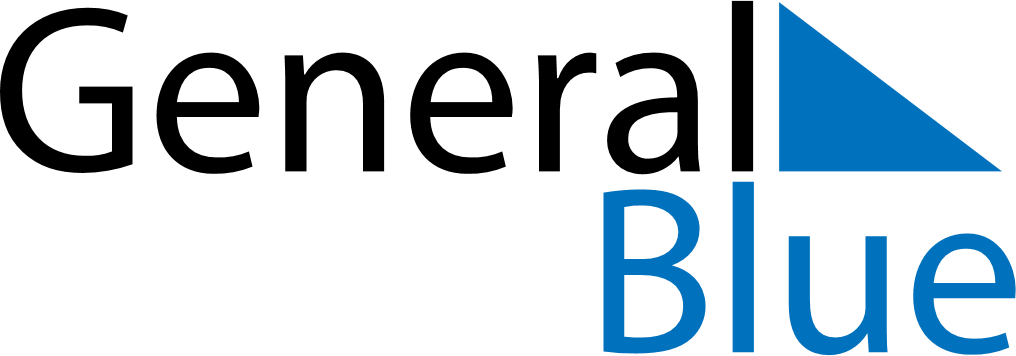 May 2019May 2019May 2019May 2019May 2019May 2019SingaporeSingaporeSingaporeSingaporeSingaporeSingaporeSundayMondayTuesdayWednesdayThursdayFridaySaturday1234Labour Day5678910111213141516171819202122232425Vesak DayVesak Day262728293031NOTES